Supplemental Digital Content 3. Figure Taxonomic relative abundance at genus level. Stacked bar plots show at genus level (family; genus) composition (% relative abundances) of each sample, ordered based on hierarchical clustering (using generalized UniFrac distance and illustrated by the dendrogram). The bars show the 20 most abundant genera, while less abundant genera are summarized as “Other”. D0 indicates day 0; D15, day 15; CG, control group. 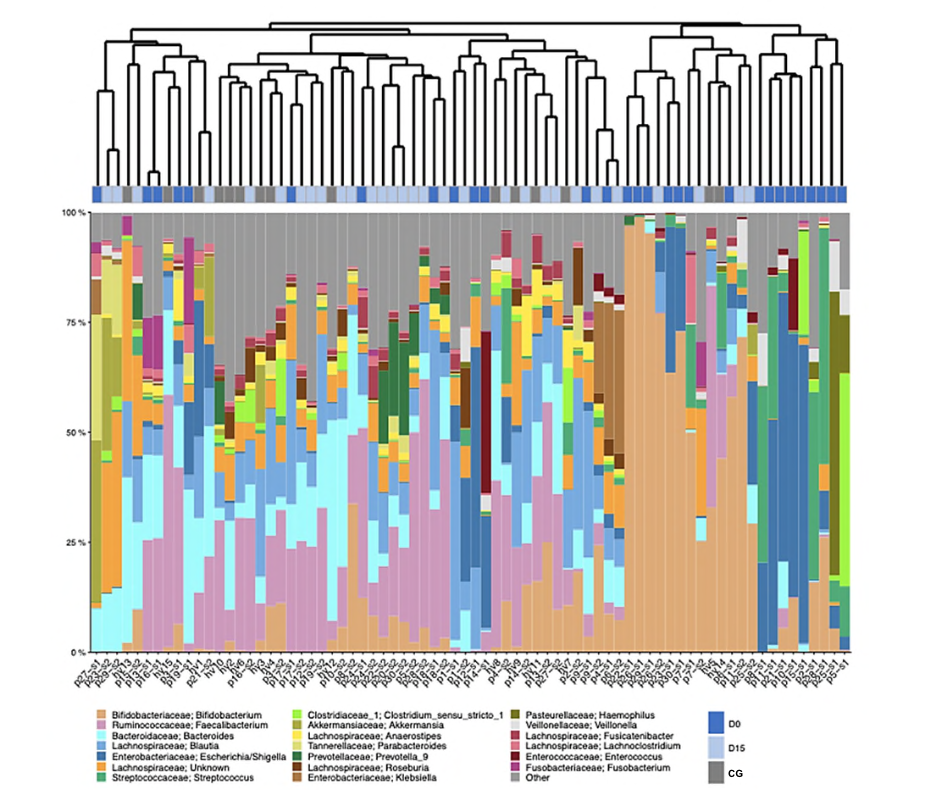 